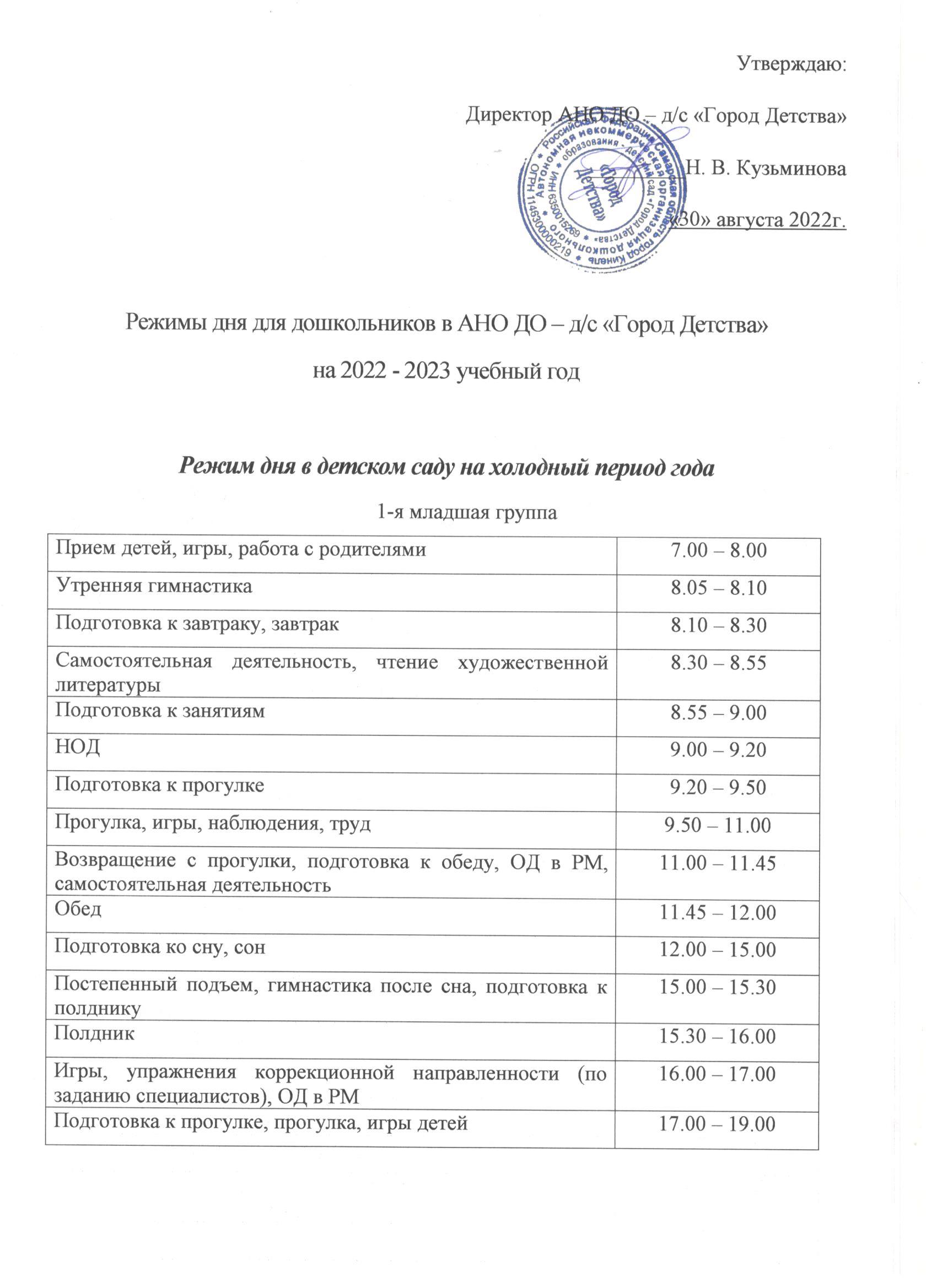 Режим дня в детском саду на теплый период года1-я младшая группа Режим дня в детском саду на холодный период года2-я младшая группа Режим дня в детском саду на теплый период года2-я младшая группа  Режим дня в детском саду на холодный период годаСредняя группа Режим дня в детском саду на теплый период годаСредняя группаРежим дня в детском саду на холодный период годаСтаршая группа                           Режим дня в детском саду на теплый период годаСтаршая группа Режим дня в детском саду на холодный период годаПодготовительная к школе группа Режим дня в детском саду на теплый период годаПодготовительная к школе группа Приём детей на улице, спокойные игры, утренняя гимнастика на воздухе7.00-8.00Подготовка к завтраку, завтрак8.00-9.00Чтение художественной литературы, беседы, игры9.00-9.15Подготовка к прогулке, прогулка ,игры, наблюдения, труд9.15-11.30Возвращение с прогулки, подготовка к обеду, обед11.30-12.00Подготовка ко сну, дневной сон12.00-15.00Постепенный подъём, подготовка к полднику гигиенические процедуры, полдник15.00-15.30Самостоятельная деятельность, игры, чтение художественной литературы15.30-16.15Подготовка к прогулке, прогулка, ОД в РМ, самостоятельная деятельность, уход домой16.15-19.00Прием детей, игры, работа с родителями 7.00 – 8.00Утренняя гимнастика8.00 – 8.10 Подготовка к завтраку, завтрак8.10 – 8.40Самостоятельная деятельность, чтение художественной литературы8.40 – 8.55Подготовка к занятиям8.55 – 9.00НОД (вариативность)9.00 – 9.40Подготовка к прогулке9.40 – 9.50Прогулка, игры, наблюдения, труд9.50 – 11.50Возвращение с прогулки, подготовка к обеду11.45 – 12.15Обед12.15 – 12.30Подготовка ко сну, сон12.30 – 15.00Постепенный подъем, гимнастика после сна, подготовка к полднику15.00 – 15.30Полдник15.30 – 16.00Игры, упражнения коррекционной направленности (по заданию специалистов), ОД в РМ16.00 – 17.00Подготовка к прогулке, прогулка, игры детей17.00 – 19.00Приём детей на улице, спокойные игры, утренняя гимнастика на воздухе7.00-8.20Подготовка к завтраку, завтрак8.20-9.00Чтение художественной литературы, беседы,игры9.00-9.15Подготовка к прогулке, прогулка ,игры, наблюдения, труд9.15-12.00Возвращение с прогулки, подготовка к обеду, обед12.00-12.30Подготовка ко сну, дневной сон12.30-15.00Постепенный подъём, подготовка к полднику гигиенические процедуры, полдник15.00-15.30Самостоятельная деятельность, игры, чтение художественной литературы15.30-16.15Подготовка к прогулке, прогулка, игры, уход домой16.15-19.00Прием детей, игры, работа с родителями 7.00 – 8.10Утренняя гимнастика8.10 – 8.20 Подготовка к завтраку, завтрак8.20 – 8.40Самостоятельная деятельность, чтение художественной литературы8.40 – 8.55Подготовка к занятиям8.55 – 9.00НОД (вариативность)9.00 – 9.50Подготовка к прогулке9.50 – 10.00Прогулка, игры, наблюдения, труд, ОД в РМ10.00 – 12.00Возвращение с прогулки, подготовка к обеду12.00 – 12.15Обед12.15 – 12.30Подготовка ко сну, сон12.30 – 15.00Постепенный подъем, гимнастика после сна, подготовка к полднику15.00 – 15.30Полдник 15.30 – 16.00Игры, упражнения коррекционной направленности (по заданию специалистов), ОД в РМ16.00 – 17.00Подготовка к прогулке, прогулка, игры детей16.30 – 19.00Приём детей на улице, спокойные игры, утренняя гимнастика на воздухе7.00-8.40Подготовка к завтраку, завтрак8.40-9.00Самостоятельная деятельность9.00-9.15Подготовка к прогулке, прогулка ,наблюдения, игры, труд9.15-12.10Возвращение с прогулки, подготовка к обеду, обед12.10-12.30Подготовка ко сну, дневной сон12.30-15.00Постепенный подъём, подготовка к полднику гигиенические процедуры15.00-15.25Подготовка к полднику, полдник15.25-15.50Самостоятельная деятельность, игры, чтение художественной литературы15.50-16.15Подготовка к прогулке, прогулкаИгры-занятия на прогулке, уход домой16.15-19.00Прием и осмотр детей, игры, работа с родителями7.00 – 8.15Утренняя гимнастика8.00 – 8.40Подготовка к завтраку, завтрак8.40– 8.55Подготовка к занятиям8.55 – 9.00НОД (вариативность)9.00 – 10.40Подготовка к прогулке10.40 – 10.45Прогулка (наблюдения, труд, игры)10.45 – 12.10Возвращение с прогулки, подготовка к обеду12.10 – 12.15Обед12.15 – 12.30Подготовка ко сну, дневной сон12.30 - 15.00Постепенный подъем, воздушные, водные процедуры, подготовка к полднику15.00 – 15.30Полдник 15.30– 15.50Самостоятельная деятельность, игры15.50 – 16.20Игры, упражнения  коррекционной направленности по заданию специалистов 16.20 – 17.00Подготовка к прогулке17.00 – 17.10Прогулка17.10 – 19.00Приём детей на улице, спокойные игры, утренняя гимнастика на воздухе7.00-8.40Подготовка к завтраку, завтрак8.40-9.00Самостоятельная деятельность, чтение художественной литературы9.00-9.10Подготовка к прогулке, прогулка, наблюдения, труд9.10-12.20Возвращение с прогулки, подготовка к обеду, обед12.20-12.30Подготовка ко сну, дневной сон12.30-15.00Постепенный подъём, подготовка к полднику гигиенические процедуры, полдник15.00-15.45Самостоятельная деятельность, игры, чтение художественной литературы15.45-16.10Подготовка к прогулке, прогулка, игры, уход домой16.10-19.00Прием и осмотр, игры, работа с родителями7.00 – 8.20Утренняя гимнастика8.00 – 8.40Подготовка к завтраку, завтрак8.25– 8.55Подготовка к занятиям8.55 – 9.00НОД (вариативность)9.00 – 11.00Подготовка к прогулке11.00 – 11.05Прогулка (наблюдения, труд, игры)11.05 – 12.10Возвращение с прогулки, подготовка к обеду12.10 – 12.15Обед12.15 – 12.30Дневной сон12.30 - 15.00Постепенный подъем, воздушные, водные процедуры15.10 – 15.25Подготовка к полднику, полдник 15.30– 15.45Самостоятельная деятельность, игры15.45 – 16.00Игры, упражнения  коррекционной направленности по заданию специалистов, ОД в РМ16.00 – 17.00Подготовка к прогулке17.00 – 17.10Прогулка17.10  – 19.00Приём детей на улице, спокойные игры, утренняя гимнастика на воздухе7.00-8.40Подготовка к завтраку, завтрак8.40-9.00Самостоятельная деятельность9.00-9.15Подготовка к прогулке, прогулка , наблюдения. труд9.15-12.10Возвращение с прогулки, подготовка к обеду, обед12.10-12.30Подготовка ко сну, дневной сон12.30-15.00Постепенный подъём, подготовка к полднику гигиенические процедуры, полдник15.00-15.45Самостоятельная деятельность, игры, чтение художественной литературы15.45-16.10Подготовка к прогулке, прогулка, уход  домой16.10-19.00